ATTACHMENT 12Dismantler Certification FormSchool District: 		Agreement Number:	This form is used to satisfy the bus dismantle or scrapping reporting obligation. It must be received by the Energy Commission no later than 12 months after the “new bus” is received. Complete this form in its entirety, obtain the Dismantlers signature, attach applicable photographs, and provide a copy of the Department of Motor Vehicles Dismantlers Notice of Acquisition/Report of Vehicles to be Dismantled (Reg 42).Photographs required to document destruction:Vehicle Identification Number Engine Serial NumberPhoto of the method used to “dismantle or scrap” both engine and non-engine portion of the bus (see definition of “dismantle” below and the following page for examples of satisfactory photos)Photographs may be provided by the school district or the dismantler, and may be delivered with this form, or by emailing them to schoolbusprogram@energy.ca.gov.Dismantler Information:Engine Dismantle:	Vehicle Dismantle:The bus and engine identified by the VIN number/Serial number shown above, shall not be returned to the original manufacturer for remanufacture, shall not be resold but shall be dismantled and rendered unfit for further use. To “dismantle” the vehicle chassis means to punch, crush, stamp, hammer, shred, or otherwise render permanently and irreversibly incapable of functioning as originally intended. To “dismantle” the engine portion, a 5 inch hole must be cut into the engine block.I certify that the information provided on this form is true and correct. Furthermore, the attached photographs are images of the equipment identified on this form. The equipment listed on this form has been dismantled in a manner consistent with the definition listed herein and in accordance with the terms of the Agreement for this Project.Examples of Acceptable Destruction (“Dismantle”)The photographs below have been provided below as a guide for acceptable destruction of the engine and non-engine (chassis) portion of the bus.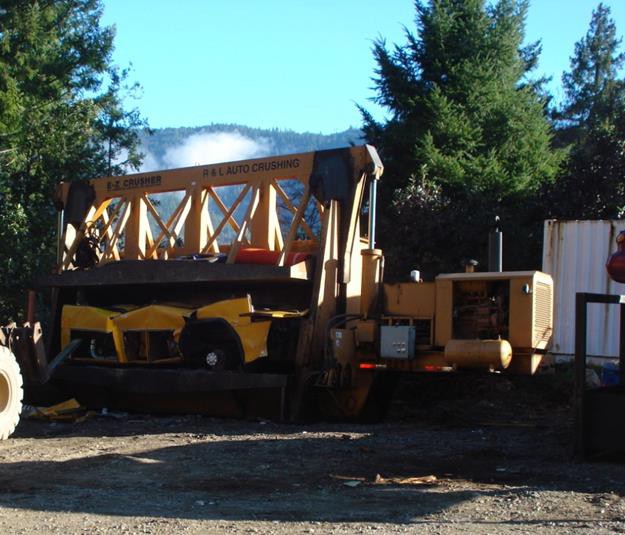 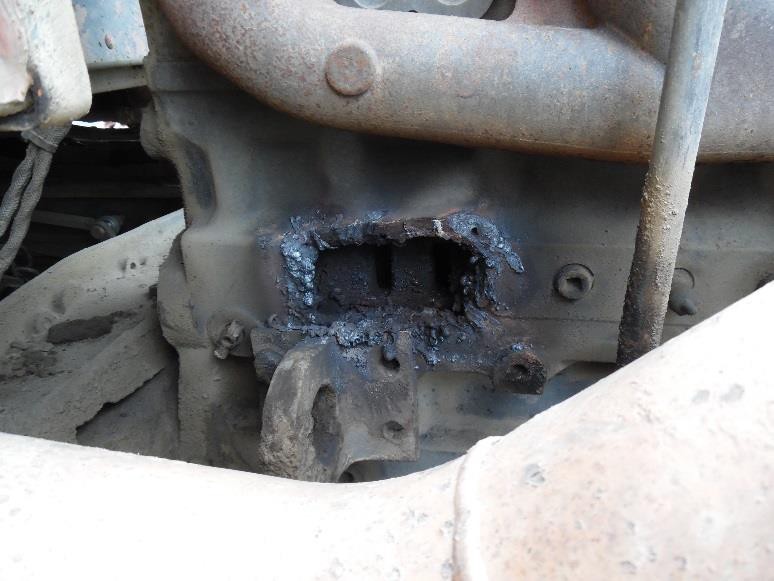 Engine: 5” hole in engine block	Example of acceptable destruction of vehicle chassis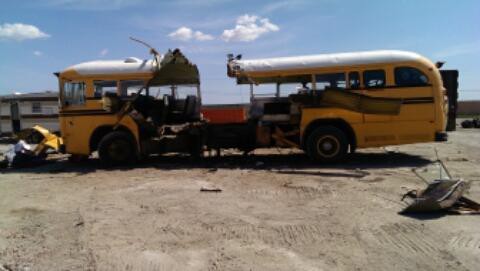 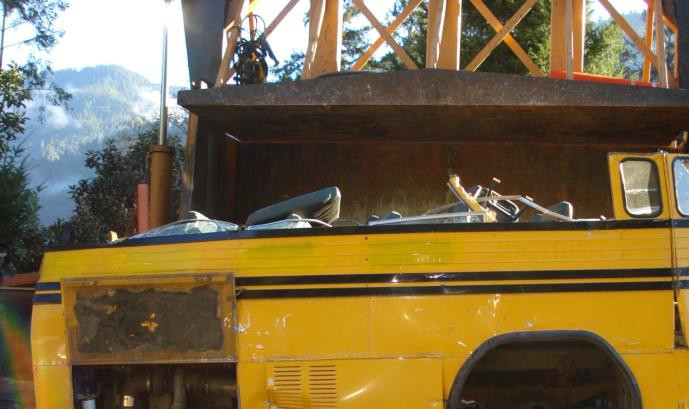 Example of acceptable destruction of vehicle chassis	Example of acceptable destruction of vehicle chassisDismantler:Dismantler:Dismantler:Contact Name:Contact Name:Address:Address:Address:Contact Email:Contact Email:City:State:Zip:Zip:Phone:X	Dismantler Authorized SignaturePrinted NameDate